Publicado en  el 22/06/2015 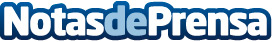 Más de un millón de euros recaudados en la 5ª edición del Trailwalker, con gran éxito de participación Datos de contacto:Nota de prensa publicada en: https://www.notasdeprensa.es/mas-de-un-millon-de-euros-recaudados-en-la-5_1 Categorias: Solidaridad y cooperación Otros deportes http://www.notasdeprensa.es